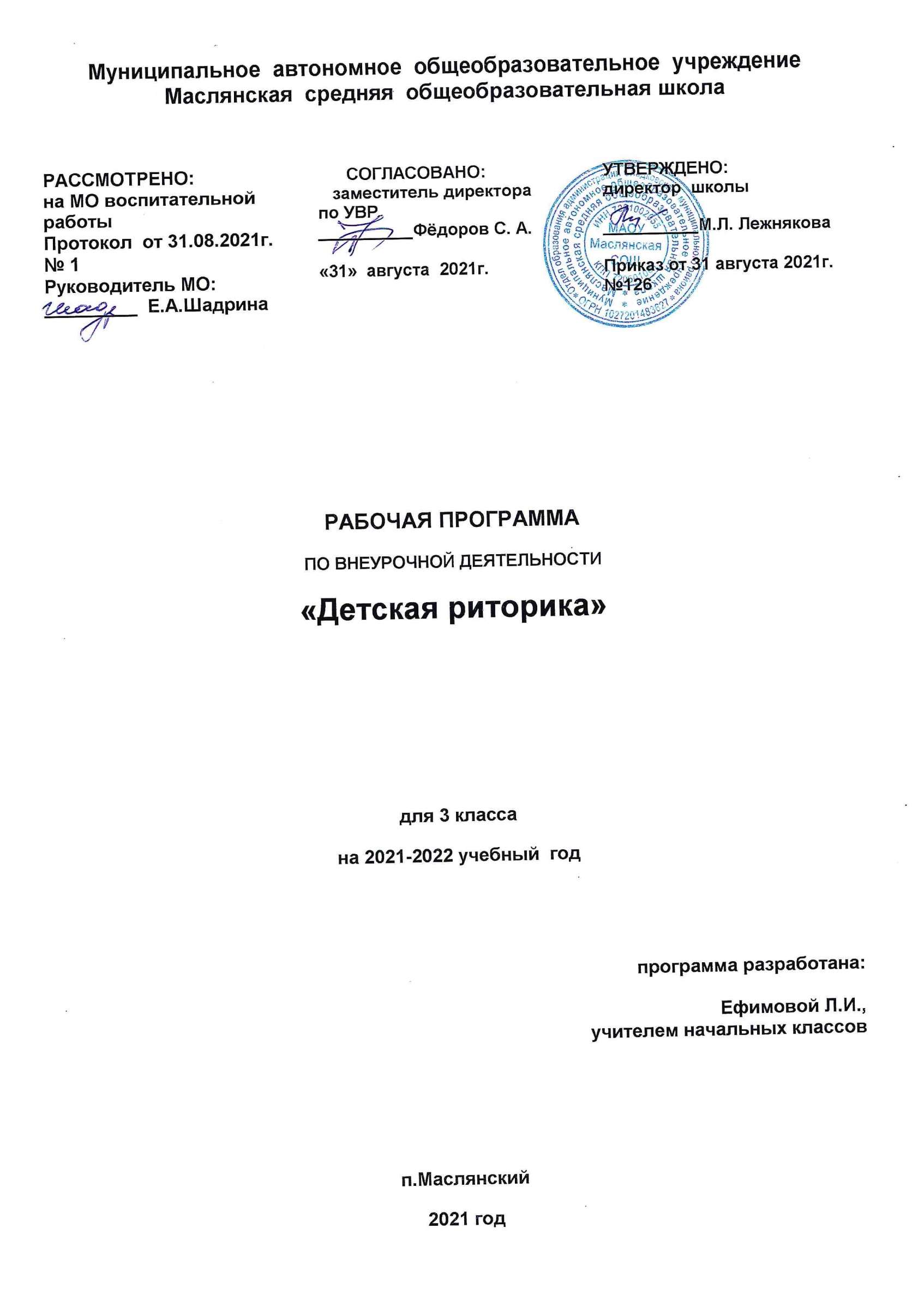 ДЕТСКАЯ РИТОРИКАРаздел I. Планируемые результаты освоения учебного предмета, курсаЛичностными результатами изучения курса «Риторика» является формирование следующих умений: – оценивать свою вежливость;– определять степень вежливости при общении людей (вежливо – невежливо – грубо);– осознавать важность соблюдения правил речевого этикета для успешного общения, установления добрых, уважительных взаимоотношений;– осознавать свою ответственность за произнесённое или написанное слово;– понимать необходимость добрых дел, подтверждающих добрые слова.Метапредметными результатами изучения курса «Риторика» является формирование следующих универсальных учебных действий: – формулировать тему урока после предварительного обсуждения;– определять степень успешности выполнения своей работы и работы всех, исходя из имеющихся критериев;– критически осмысливать свой опыт общения, выявлять причины удач и неудач при взаимодействии;– осознавать разнообразие текстов (жанров), продуцируемых людьми для решения коммуникативных задач;– учиться подчинять своё высказывание задаче взаимодействия;– анализировать информацию, представленную в разных формах (текст, таблица, схема, иллюстрация и др.), извлекать необходимые для решения коммуникативных задач сведения;– продуцировать тексты сравнительного описания в зависимости от задачи сравнения (выявления сходства и/или различия), последовательной или параллельной структуры; – перерабатывать информацию: осуществлять подробный, краткий и выборочный пересказ текста;– осуществлять информационную переработку научно-учебного текста: составлять его план; – анализировать структуру рассуждения, выявлять уместность приводимых аргументов, правомерность выводов;– аргументировать свою точку зрения, используя в качестве доказательства правила, цитаты;– продуцировать рассуждение, соблюдая его структуру: тезис, аргументы, вывод;– знать основные приёмы подготовки устного выступления – учитывать компоненты речевой ситуации, записывать ключевые слова, план; представлять рисунок, схему; репетировать выступление и т.д.;– пользоваться приёмами подготовки устного выступления, выступать с графическим (возможно, аудио – , видео – ) сопровождением;– в предложенных коммуникативных ситуациях, опираясь на изученные правила общения, выбирать уместные, эффективные речевые средства.Предметными результатами изучения курса «Риторика» является формирование следующих умений: – приводить примеры задач общения и речевых ролей коммуникантов;– отличать подготовленную и неподготовленную речь;– знать особенности неподготовленной речи;– осознавать важность соблюдения норм (орфоэпических, лексических, грамматических) для успешного общения;– знать особенности этикетных жанров комплимента, поздравления;– реализовывать жанры комплимента, поздравления с учётом коммуникативной ситуации;– знать особенности диалога и монолога;– анализировать абзацные отступы, шрифтовые и цветовые выделения в учебных текстах;– использовать различные выделения в продуцируемых письменных текстах;– знать основные способы правки текста (замена слов, словосочетаний, предложений; исключение ненужного, вставка и т.д.);– пользоваться основными способами правки текста.Раздел II. Содержание учебного предмета, курса В структуре курса риторики можно выделить два смысловых блока:Первый блок – «Общение» даёт представление о– сущности того взаимодействия между людьми, которое называется общением; речевой (коммуникативной) ситуации; – компонентах коммуникативной ситуации: кто, кому, зачем, что, как, где, когда говорит (пишет).Сведения этого блока развивают умения школьников ориентироваться в ситуации общения, определять речевую задачу, оценивать степень её успешной реализации в общении.Второй блок – «Речевые жанры» – даёт сведения о– тексте как продукте речевой (коммуникативной) деятельности, его признаках и особенностях;– типологии текстов (повествовании, описании, рассуждении); – речевых жанрах как разновидностях текста, то есть текстах определённой коммуникативной направленности. В детской риторике изучаются не жанры художественной литературы, а те жанры, которые существуют в реальной речевой практике: жанр просьбы, пересказа, вежливой оценки, сравнительного высказывания, объявления и т.д.Изучение моделей речевых жанров, а затем реализация этих жанров (в соответствии с условиями речевой ситуации) даёт возможность обучить тем видам высказываний, которые актуальны для младших школьников. ОБЩЕНИЕ. Чему учит риторика. Что такое успешное общение.Речевая (коммуникативная) ситуация. Кто (адресант) говорит (пишет) – кому (адресат) – что – с какой целью. Речевые роли (в семье, школе и т.д.).Виды общения. Общение в быту (обыденное – повседневное); общение личное: один – один (два – три).Речевая деятельность. Четыре вида речевой деятельности. Говорить – слушать, их взаимосвязь. Писать – читать, их взаимосвязь. Слушание. Приёмы слушания: фиксация темы (заголовка) высказывания и непонятных слов. Говорение. Основной тон, смысловое ударение, темп, громкость высказывания; их соответствие речевой задаче.Чтение. Изучающее чтение. Приёмы чтения учебного текста: постановка вопроса к заголовку и от заголовка, выделение ключевых слов (в связи с пересказом).Письменная речь. Способы правки текста. Вычеркивание ненужного (лишнего), замена слов (словосочетаний и т.д.), вставка необходимого и т.д.Правильная и хорошая эффективная речь. Речь правильная и неправильная (с нарушением норм литературного языка). Речь хорошая (успешная, эффективная).ТЕКСТ. РЕЧЕВЫЕ ЖАНРЫ. Тематическое единство как признак текста. Типы заголовков. Основная мысль текста. Структурно-смысловые части в разных текстах.Типы текстов.Рассуждения с целью объяснения или доказательства. Основная мысль (тезис) в рассуждении. Смысловые части рассуждения. Пример и правило в рассуждении.Описание в учебной речи, его цель, основные части. Описание в объявлении. Описание-загадка.Невыдуманный рассказ (о себе).Вторичные тексты.Понятие о пересказе. Подробный пересказ (устный). Краткий пересказ (устный). Способы сжатия текста. Отзыв-отклик (экспромт) о книге, фильме, телепередаче.Речевой этикет. Способы выражения вежливой речи. Этикетные средства в устной и письменной речи.Этикетные речевые жанры. Просьба. Скрытая просьба. Приглашение. Согласие. Вежливый отказ.Раздел III. Тематическое планирование с указанием количества часов, отводимых на освоение каждой темыПриложениеКалендарно-тематическое планирование №п/пСодержание учебного материалаРаспределение часов1Наука риторика.3ч2Учимся говорить.4ч.3Похвала.2ч.4Слушаем, вдумываемся.2ч.5Учимся читать, писать.3ч.6Вежливое общение.2ч.7Разные тексты.2ч.8Правильная речь.3ч.9Правила успешного пересказа.4ч.10Поздравляю тебя… вас.3ч.11Учимся объяснять и доказывать.2ч.12Что общего, чем отличаются.3ч.13Подведем итоги.1ч.Итого34 ч.№ п/пТема занятияТема занятияДата проведенияОБЩЕНИЕ (I часть – 17 часов)НАУКА РИТОРИКА-1ч.ОБЩЕНИЕ (I часть – 17 часов)НАУКА РИТОРИКА-1ч.ОБЩЕНИЕ (I часть – 17 часов)НАУКА РИТОРИКА-1ч.ОБЩЕНИЕ (I часть – 17 часов)НАУКА РИТОРИКА-1ч.ОБЩЕНИЕ (I часть – 17 часов)НАУКА РИТОРИКА-1ч.ОБЩЕНИЕ (I часть – 17 часов)НАУКА РИТОРИКА-1ч.1Проверь себя. Что мы помним о речевой ситуации. Твои речевые роли. (Повторение.)С какой целью? Зачем?(Задачи общения.)Рассказывать о науке риторике, её задачах, значении в жизни людей и т.д. (П).Называть свои речевые роли в разных ситуациях общения (П). Приводить примеры успешного общения в жизни людей и в литературных произведениях (П).Анализировать свою и чужую речь (в летний период) с помощью анкеты (П).Называть задачи общения (Н).Называть некоторые коммуникативные профессии (Н).Анализировать высказывание с точки зрения его соответствия речевой задаче (Н).Реализовывать высказывание с учётом коммуникативной задачи (Н). Рассказывать о науке риторике, её задачах, значении в жизни людей и т.д. (П).Называть свои речевые роли в разных ситуациях общения (П). Приводить примеры успешного общения в жизни людей и в литературных произведениях (П).Анализировать свою и чужую речь (в летний период) с помощью анкеты (П).Называть задачи общения (Н).Называть некоторые коммуникативные профессии (Н).Анализировать высказывание с точки зрения его соответствия речевой задаче (Н).Реализовывать высказывание с учётом коммуникативной задачи (Н). Рассказывать о науке риторике, её задачах, значении в жизни людей и т.д. (П).Называть свои речевые роли в разных ситуациях общения (П). Приводить примеры успешного общения в жизни людей и в литературных произведениях (П).Анализировать свою и чужую речь (в летний период) с помощью анкеты (П).Называть задачи общения (Н).Называть некоторые коммуникативные профессии (Н).Анализировать высказывание с точки зрения его соответствия речевой задаче (Н).Реализовывать высказывание с учётом коммуникативной задачи (Н). УЧИМСЯ ГОВОРИТЬ-4ч.УЧИМСЯ ГОВОРИТЬ-4ч.УЧИМСЯ ГОВОРИТЬ-4ч.УЧИМСЯ ГОВОРИТЬ-4ч.УЧИМСЯ ГОВОРИТЬ-4ч.УЧИМСЯ ГОВОРИТЬ-4ч.2345Неподготовленная речь. Подготовленная речь.Приёмы подготовки. Говорим подробно, кратко.Неподготовленная речь. Подготовленная речь.Приёмы подготовки. Говорим подробно, кратко.Различать подготовленную и неподготовленную речь (П).Анализировать примеры неподготовленной речи (Н).Называть приёмы подготовки устного высказывания (П).Демонстрировать уместное использование приёмов подготовки, которые важны с точки зрения достижения задачи высказывания (Н).Приводить примеры ситуаций, когда следует говорить подробно, а когда – кратко (П).Различать подготовленную и неподготовленную речь (П).Анализировать примеры неподготовленной речи (Н).Называть приёмы подготовки устного высказывания (П).Демонстрировать уместное использование приёмов подготовки, которые важны с точки зрения достижения задачи высказывания (Н).Приводить примеры ситуаций, когда следует говорить подробно, а когда – кратко (П).ПОХВАЛА (КОМПЛИМЕНТ)-2ч.ПОХВАЛА (КОМПЛИМЕНТ)-2ч.ПОХВАЛА (КОМПЛИМЕНТ)-2ч.ПОХВАЛА (КОМПЛИМЕНТ)-2ч.ПОХВАЛА (КОМПЛИМЕНТ)-2ч.ПОХВАЛА (КОМПЛИМЕНТ)-2ч.6-7Похвала (комплимент).Похвала (комплимент).Оценивать похвалу с точки зрения её правдивости и отобранных средств выражения (П). Выразить похвалу и ответить на неё в соответствии с коммуникативной ситуацией (П).Оценивать похвалу с точки зрения её правдивости и отобранных средств выражения (П). Выразить похвалу и ответить на неё в соответствии с коммуникативной ситуацией (П).СЛУШАЕМ, ВДУМЫВАЕМСЯ- 2ч.СЛУШАЕМ, ВДУМЫВАЕМСЯ- 2ч.СЛУШАЕМ, ВДУМЫВАЕМСЯ- 2ч.СЛУШАЕМ, ВДУМЫВАЕМСЯ- 2ч.СЛУШАЕМ, ВДУМЫВАЕМСЯ- 2ч.СЛУШАЕМ, ВДУМЫВАЕМСЯ- 2ч.89Слушаем, вдумываемся.Слушаем по-разному.Слушаем, вдумываемся.Слушаем по-разному.Называть задачи слушания (П).Формулировать свою задачу как слушателя в конкретной ситуации (П). Демонстрировать уместное использование сигналов внимательного слушателя (П).Демонстрировать использование приёмов слушания, эффективных в предложенных риторических задачах (Н).Оценивать свои особенности как слушателя (Н).Называть задачи слушания (П).Формулировать свою задачу как слушателя в конкретной ситуации (П). Демонстрировать уместное использование сигналов внимательного слушателя (П).Демонстрировать использование приёмов слушания, эффективных в предложенных риторических задачах (Н).Оценивать свои особенности как слушателя (Н).УЧИМСЯ ЧИТАТЬ, ПИСАТЬ -3ч.УЧИМСЯ ЧИТАТЬ, ПИСАТЬ -3ч.УЧИМСЯ ЧИТАТЬ, ПИСАТЬ -3ч.УЧИМСЯ ЧИТАТЬ, ПИСАТЬ -3ч.УЧИМСЯ ЧИТАТЬ, ПИСАТЬ -3ч.УЧИМСЯ ЧИТАТЬ, ПИСАТЬ -3ч.101112Читаем учебные тексты. Учимся писать, редактировать.Как исправить текст? (Правка текста.)Читаем учебные тексты. Учимся писать, редактировать.Как исправить текст? (Правка текста.)Анализировать роль различных выделений в учебных текстах (П).Перерабатывать прочитанный учебный текст, определяя его тему, основную мысль, составляя план (П).Объяснять, зачем нужно исправлять текст (П).Называть некоторые приёмы редактирования (вставка; замена слова, словосочетания и т.д.; исключение ненужного и т.д.).Вносить правку в свой и чужой текст, пользуясь изученными приёмами (Н).Анализировать роль различных выделений в учебных текстах (П).Перерабатывать прочитанный учебный текст, определяя его тему, основную мысль, составляя план (П).Объяснять, зачем нужно исправлять текст (П).Называть некоторые приёмы редактирования (вставка; замена слова, словосочетания и т.д.; исключение ненужного и т.д.).Вносить правку в свой и чужой текст, пользуясь изученными приёмами (Н).ВЕЖЛИВОЕ ОБЩЕНИЕ -2ч.ВЕЖЛИВОЕ ОБЩЕНИЕ -2ч.ВЕЖЛИВОЕ ОБЩЕНИЕ -2ч.ВЕЖЛИВОЕ ОБЩЕНИЕ -2ч.ВЕЖЛИВОЕ ОБЩЕНИЕ -2ч.ВЕЖЛИВОЕ ОБЩЕНИЕ -2ч.1516Что такое вежливость.Добрые дела – добрые слова.Что такое вежливость.Добрые дела – добрые слова.Давать определение вежливости (П).Анализировать свою и чужую степень вежливости (вежливо–невежливо–грубо) в разных ситуациях (П).Оценивать соответствие вежливых слов добрым делам (П).Давать определение вежливости (П).Анализировать свою и чужую степень вежливости (вежливо–невежливо–грубо) в разных ситуациях (П).Оценивать соответствие вежливых слов добрым делам (П).Давать определение вежливости (П).Анализировать свою и чужую степень вежливости (вежливо–невежливо–грубо) в разных ситуациях (П).Оценивать соответствие вежливых слов добрым делам (П).ТЕКСТ (II часть – 17 часов)РАЗНЫЕ ТЕКСТЫ- 2ч.ТЕКСТ (II часть – 17 часов)РАЗНЫЕ ТЕКСТЫ- 2ч.ТЕКСТ (II часть – 17 часов)РАЗНЫЕ ТЕКСТЫ- 2ч.ТЕКСТ (II часть – 17 часов)РАЗНЫЕ ТЕКСТЫ- 2ч.ТЕКСТ (II часть – 17 часов)РАЗНЫЕ ТЕКСТЫ- 2ч.ТЕКСТ (II часть – 17 часов)РАЗНЫЕ ТЕКСТЫ- 2ч.1718 Проверь себя. Тексты разные нужны. Диалог и монолог. Проверь себя. Тексты разные нужны. Диалог и монолог. Проверь себя. Тексты разные нужны. Диалог и монолог.Называть признаки текста, типы текстов (Н).Объяснять, чем отличаются устные и письменные тексты (П). Характеризовать разные тексты с точки зрения их коммуникативных задач, сферы употребления (Н).Различать диалог и монолог (П).Анализировать диалог и монолог с точки зрения речевого поведения коммуникантов (П).ПРАВИЛЬНАЯ РЕЧЬ -3ч.ПРАВИЛЬНАЯ РЕЧЬ -3ч.ПРАВИЛЬНАЯ РЕЧЬ -3ч.ПРАВИЛЬНАЯ РЕЧЬ -3ч.ПРАВИЛЬНАЯ РЕЧЬ -3ч.ПРАВИЛЬНАЯ РЕЧЬ -3ч.192021Пиши правильно!Произноси правильно!Употребляй слова правильно!Пиши правильно!Произноси правильно!Употребляй слова правильно!Пиши правильно!Произноси правильно!Употребляй слова правильно!Объяснять, как нарушение норм мешает взаимопониманию, успешному общению (П).Определять, как нарушение норм характеризует говорящего или пишущего (Н).Демонстрировать умение пользоваться орфографическим, орфоэпическим и толковым словарём (Н).ПРАВИЛА УСПЕШНОГО ПЕРЕСКАЗА -4ч.ПРАВИЛА УСПЕШНОГО ПЕРЕСКАЗА -4ч.ПРАВИЛА УСПЕШНОГО ПЕРЕСКАЗА -4ч.ПРАВИЛА УСПЕШНОГО ПЕРЕСКАЗА -4ч.ПРАВИЛА УСПЕШНОГО ПЕРЕСКАЗА -4ч.ПРАВИЛА УСПЕШНОГО ПЕРЕСКАЗА -4ч.22232425Пересказ. Выбери нужное. (Выборочный пересказ.)Цитата в пересказе. Кратко о книге (аннотация). Пересказ. Выбери нужное. (Выборочный пересказ.)Цитата в пересказе. Кратко о книге (аннотация). Пересказ. Выбери нужное. (Выборочный пересказ.)Цитата в пересказе. Кратко о книге (аннотация). Определять способы сжатия текста при сравнении с исходным: способ исключения подробностей и способ обобщённого изложения текста (П).
Реализовывать сжатый текст, пользуясь способом исключения подробностей и способом обобщения (П).Выделять в исходном тексте материал, относящийся к теме выборочного пересказа (П).
Реализовывать выборочный (подробный и сжатый) пересказ на основе произведённой выборки частей текста (П).Определять необходимость и уместность использования цитаты в пересказе (П).Вводить в пересказ эффективные цитаты (Н).Определять в аннотации те части, в которых сжато говорится об авторе, событиях, героях книги (Н).ПОЗДРАВЛЯЮ ТЕБЯ … ВАС…-3ч.ПОЗДРАВЛЯЮ ТЕБЯ … ВАС…-3ч.ПОЗДРАВЛЯЮ ТЕБЯ … ВАС…-3ч.ПОЗДРАВЛЯЮ ТЕБЯ … ВАС…-3ч.ПОЗДРАВЛЯЮ ТЕБЯ … ВАС…-3ч.ПОЗДРАВЛЯЮ ТЕБЯ … ВАС…-3ч.262728Поздравляю кого?С чем? Как? Желаю кому? Чего? Как?С днём рождения!С Новым годом!С праздником 8 Марта!Поздравляю кого?С чем? Как? Желаю кому? Чего? Как?С днём рождения!С Новым годом!С праздником 8 Марта!Поздравляю кого?С чем? Как? Желаю кому? Чего? Как?С днём рождения!С Новым годом!С праздником 8 Марта!Анализировать структуру поздравления – устного и письменного (П).Оценить поздравление с точки зрения его соответствия речевой ситуации (П).
Реализовывать поздравление в устной и письменной форме с праздником (с днём рождения, успехом и т.д.) и отвечать на устное поздравление (П).УЧИСЬ ОБЪЯСНЯТЬ И ДОКАЗЫВАТЬ -2ч.УЧИСЬ ОБЪЯСНЯТЬ И ДОКАЗЫВАТЬ -2ч.УЧИСЬ ОБЪЯСНЯТЬ И ДОКАЗЫВАТЬ -2ч.УЧИСЬ ОБЪЯСНЯТЬ И ДОКАЗЫВАТЬ -2ч.УЧИСЬ ОБЪЯСНЯТЬ И ДОКАЗЫВАТЬ -2ч.УЧИСЬ ОБЪЯСНЯТЬ И ДОКАЗЫВАТЬ -2ч.2930Рассуждение,вывод в рассуждении.Правило и цитата в доказательстве. Рассуждение,вывод в рассуждении.Правило и цитата в доказательстве. Рассуждение,вывод в рассуждении.Правило и цитата в доказательстве. Анализировать известные структуры рассуждений, в том числе рассуждение с выводом (П).Объяснять роль правила и цитаты в рассуждении (П).Моделировать рассуждения, пользуясь правилами и цитатами как доказательствами ЧТО ОБЩЕГО – ЧЕМ ОТЛИЧАЮТСЯ -3ч.ЧТО ОБЩЕГО – ЧЕМ ОТЛИЧАЮТСЯ -3ч.ЧТО ОБЩЕГО – ЧЕМ ОТЛИЧАЮТСЯ -3ч.ЧТО ОБЩЕГО – ЧЕМ ОТЛИЧАЮТСЯ -3ч.ЧТО ОБЩЕГО – ЧЕМ ОТЛИЧАЮТСЯ -3ч.ЧТО ОБЩЕГО – ЧЕМ ОТЛИЧАЮТСЯ -3ч.3132333Сравни и скажи. Правила сравнения. Как строятся сравнительные тексты.Сравни и скажи. Правила сравнения. Как строятся сравнительные тексты.Сравни и скажи. Правила сравнения. Как строятся сравнительные тексты.Анализировать сравнительные описания, их структуру (Н).Называть правила сравнения (П).Реализовывать сравнительные описания сходных предметов, понятий с учётом задачи сравнения (П).Определять способ построения сравнительного описания: последовательное или параллельное сравнение (П).Реализовывать сравнительное описание разными способами (П).ПОДВЕДЁМ ИТОГИ -1ч.ПОДВЕДЁМ ИТОГИ -1ч.ПОДВЕДЁМ ИТОГИ -1ч.ПОДВЕДЁМ ИТОГИ -1ч.ПОДВЕДЁМ ИТОГИ -1ч.ПОДВЕДЁМ ИТОГИ -1ч.34Риторический праздникРиторический праздникРиторический праздникРеализовывать изученные типы текстов, речевые жанры (П).Разыгрывать риторические игры (П).